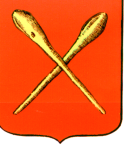 Администрация муниципального образования город Алексин___________________________________________________Управление развития экономикиАнализ основных показателей эффективности финансово-хозяйственной деятельности муниципальных унитарных предприятийза 2019 год2019 годВ соответствии с пунктом 1 «в» протокола от 27.07.2012 года №171 совещания, проводимого губернатором  Тульской области В.С. Груздевым в рамках «Дня муниципальных образований Тульской области в правительстве Тульской области», ежеквартально проводится анализ основных показателей экономической эффективности деятельности муниципальных унитарных предприятий:«Спецавтохозяйство г. Алексин»,  «Быткомсервис», «Водопроводно-канализационное хозяйство г. Алексин» (далее МУП «ВКХ г. Алексин»),«Алексинский районный центр коммунального обслуживания» (далее МКП «АРЦКО») на основе систематизированных данных отчетности. По результатам анализа деятельности за 2019 год установлено следующее.Доходы. Совокупный доход МУП «ВКХ г. Алексин» составил  250772,3 тыс. руб. (94,6%  к плану; 109,5% к аналогичному периоду прошлого года). Совокупный доход МУП «Спецавтохозяйство г. Алексин» составил 103935,0 тыс. руб. (86,6% к плану, 88,0% к аналогичному периоду прошлого года).Совокупный доход МУП «Быткомсервис» составил 16821,0 тыс. руб. (78,6% к плану).Совокупный доход МКП «АРЦКО» составил 23780,0 тыс. руб. (88,1% к плану, 103,9% к аналогичному периоду прошлого года). Основной составляющей дохода на предприятиях является выручка от реализации продукции, товаров, услуг, которая должна базироваться на экономически обоснованных и актуальных тарифах. Тарифы.Тарифы для МУП «ВКХ г. Алексин» по водоснабжению и водоотведению установлены в соответствии с:постановлением Правительства Российской Федерации от 13.05.2013 № 406 «О государственном регулировании тарифов в сфере водоснабжения и водоотведения»;  постановлением комитета Тульской области по тарифам от 14 декабря 2016 № 47/4 «Об установлении тарифов на услуги водоснабжения, водоотведения, транспортировку воды, транспортировку сточных вод на 2017 год, долгосрочных периодов регулирования 2016 - 2018 гг. и 2016 - 2019 гг. для потребителей Тульской области»;постановлением администрации муниципального образования город Алексин от 18.07.2019 № 1449 «Об установлении тарифов на услуги, оказываемые  муниципальным унитарным предприятием «Водопроводно-канализационное хозяйство г. Алексин». Для МУП «Быткомсервис» тарифы утверждены:- по основным услугам - постановлением администрации муниципального образования город Алексин от 25.12.2015 № 2941 «Об установлении тарифов на услуги, оказываемые муниципальным унитарным предприятием «Ритуальные услуги»; - по услуге на доставку в морг тел (останков) умерших безродных, невостребованных родственниками, неопознанных граждан, а также тел (останков) лиц без определенного места жительства с мест их обнаружения на территории муниципального образования город Алексин в морг г. Алексин - постановлением администрации муниципального образования город Алексин от 06.07.2017 № 1454 «Об утверждении тарифа на доставку в морг тел (останков) умерших безродных, невостребованных родственниками, неопознанных граждан, а также тел (останков) лиц без определенного места жительства с мест их обнаружения на территории муниципального образования город Алексин в морг г. Алексин (на доставку одного безродного)»;-по услугам, предоставляемых согласно гарантированному перечню – постановлением администрации муниципального образования город Алексин от 31.01.2019 № 115 «Об определении стоимости услуг, предоставляемых согласно гарантированному перечню услуг по погребению, на территории муниципального образования город Алексин на 2019 год и до последующей индексации». Для МУП «Спецавтохозяйство г. Алексин» тарифы утверждены постановлением администрации муниципального образования город Алексин от 26.10.2017 № 2361 «Об установлении тарифа на услуги, оказываемые муниципальным унитарным предприятием «Спецавтохозяйство г. Алексин» и постановлением комитета Тульской области по тарифам от 19.12.2017 № 60/1 «Об установлении предельных тарифов на захоронение твердых коммунальных отходов на 2018-2022 гг. для потребителей Тульской области и утверждении производственных программ на захоронение твердых коммунальных отходов, оказываемые организациями потребителям Тульской области (с изменениями на 26 декабря 2018 года)».Расходы МУП «ВКХ г. Алексин» составили 242072,3 тыс. руб. (104,6% к плану;  112,8% к аналогичному периоду прошлого года. Расходы МУП «Спецавтохозяйство г. Алексин» составили 93043,0 тыс. руб. (82,2% к плану; 88,45 % к аналогичному периоду прошлого года). Расходы МУП «Быткомсервис» составили 16624,0  тыс. руб. (84,8% к плану),Расходы МКП «АРЦКО» составили 30284,0 тыс. руб. (89,8% к плану, 102,9%  к аналогичному периоду прошлого года).Суммарная стоимость чистых активов предприятий составила 63 914,0 тыс. рублей. В том числе:Положительные суммы чистых активов имели:МУП «Спецавтохозяйство г. Алексин» - 45896,0 тыс. руб.(57349-(320+11133)).МУП «ВКХ г. Алексин» -  16533,0 тыс. руб. МУП «Быткомсервис» - 1485 тыс. руб.Финансовый результат. По итогам работы 2019 года чистая прибыль получена:МУП «ВКХ г. Алексин» - 3495,0 тыс. рублей.МУП «Спецавтохозяйство г. Алексин» - 1494,0 тыс. рублей.МУП «Быткомсервис» - 197,0 тыс. руб.Убыток получен:МКП «АРЦКО»  «-» 8394 тыс. руб.Дебиторская задолженность на 1 января  2020 года составила:по МУП «ВКХ г. Алексин» - 25256,0 тыс. руб. (104,6% к плану; 101,5% к аналогичному периоду прошлого года. по МУП «Спецавтохозяйство г. Алексин» - 9537,0 тыс. руб. (41,6% к плану; 81,5% к аналогичному периоду прошлого года).по МУП «Быткомсервис» - 58,0  тыс. руб. (28,1 % к плану), по МКП «АРЦКО» - 10567,0 тыс. руб. (114,5% к плану, 124,1% к аналогичному периоду прошлого года).Кредиторская задолженность на 1 января  2020 года составила:по МУП «ВКХ г. Алексин» - 45363,0 тыс. руб. (122,1% к плану; 107,8% к аналогичному периоду прошлого года); по МУП «Спецавтохозяйство г. Алексин» - 10664,0 тыс. руб. (93,7% к плану, 96,7% к аналогичному периоду прошлого года).по МУП «Быткомсервис» - 714,0 тыс. руб. (51,5% к плану);по МКП «АРЦКО» - 59598 тыс. руб. (119,8% к плану, 120,5% к аналогичному периоду прошлого года).Средняя численность работающих на предприятиях составила 388 чел. (98,5 % к аналогичному периоду прошлого года).Среднесписочная численность работающих по предприятиям: МУП «ВКХ г. Алексин» - 243 чел. (90,3% к плану, 100,4% к аналогичному периоду прошлого года); МУП «Спецавтохозяйство г. Алексин» - 66 чел. (77,6% к плану, 80,5% к аналогичному периоду прошлого года), МУП «Быткомсервис»  - 34 чел., МКП «АРЦКО» - 45 чел. (99,2% к аналогичному периоду прошлого года).Среднемесячная заработная плата:в МУП «Спецавтохозяйство г. Алексин» - 34210,0 руб. (99,2% к плану, 108,7% от уровня аналогичного периода прошлого года),в МУП «Быткомсервис» - 18765,0 руб. (99,7% к плану),  в МУП «ВКХ г. Алексин» - 21762,96 руб. (113,5% к плану, 131,3% к аналогичному периоду прошлого года), в МКП «АРЦКО» - 22260,0 руб. (97,7% к плану, 99,2% от уровня аналогичного периода прошлого года).Размер минимальной заработной платы на муниципальных унитарных предприятиях соответствует уровню, установленному региональным соглашением о минимальной заработной плате в Тульской области (14100 руб.).Задолженность по заработной плате по сведениям, представленным предприятиями, отсутствует.  Анализ деятельности муниципальных унитарных предприятий проведен по 10 индикаторам  экономической эффективности  финансово – хозяйственной деятельности (приложение). По результатам проведенного анализа выявлено следующее.МУП «Спецавтохозяйство г. Алексин» Коэффициент соотношения темпов роста доходов над расходами составил 1,12 ( >=1). Отношение кредиторской задолженности  к дебиторской составляет  111,81%. Стоимость чистых активов составила 45896 тыс. руб. Коэффициент текучести кадров  68,34%.Коэффициент текущей ликвидности составил 3,36, что превышает оптимальное значение (2).Коэффициент абсолютной ликвидности  составил 1,56, что   превышает оптимальное значение (0,5) .										Коэффициент обеспеченности собственными средствами составил 0,808, что   превышает оптимальное значение (0,1). По итогам анализа финансово-хозяйственной деятельности МУП «Спецавтохозяйство г. Алексин» за 2019 год предприятие остается прибыльным, финансовое состояние предприятия - стабильное, платежеспособное.МУП «Быткомсервис» Коэффициент соотношения темпов роста доходов над расходами (К> 1) составил 1,01. Отношение кредиторской задолженности к дебиторской – 12,3%. Стоимость чистых активов – 1 485,0 тыс. рублей.Коэффициент текучести кадров 0.Финансовый результат - прибыль в размере 197 тыс. рублей.Коэффициент текущей ликвидности – 1,7 (К › 1-2). Коэффициент абсолютной ликвидности - 0,6 (К> 0,2 – 0,5). Коэффициент обеспеченности собственными средствами  - 0,4.Показатели финансово-хозяйственной деятельности предприятия за                 2019 год сравнить с аналогичным периодом прошлого года не представляется возможным, так как оно было создано путем реорганизации с последующим объединением МУП «Ритуальные услуги» и МУП «Бани» с 07.02.2019 года.Несмотря на то, что предприятием получена прибыль, а значения коэффициентов находятся в пределах допустимых, кредиторская задолженность превышает дебиторскую в 12,3 раза, что является следствием неэффективной экономической политики и отсутствия анализа обеих форм финансовых обязательств. Превышение объемов долга перед кредиторами над задолженностью дебиторов свидетельствует о нестабильном экономическом положении и низкой ликвидности, в связи с чем предприятию рекомендуется пересмотреть финансовую политику и разработать комплексные мероприятия по снижению указанного выше соотношения.МУП «ВКХ г. Алексин»Коэффициент соотношения темпов роста доходов над расходами (К> 1) составил 0,97. Отношение кредиторской задолженности к дебиторской  увеличился на 10,6%  по сравнению с аналогичным периодом прошлого года и составило 179,7%. Стоимость чистых активов составила 16533 тыс. рублей, аналогичный показатель прошлого года составил – 8008 тыс. рублей. Коэффициент текучести кадров 20,2%. Коэффициент текущей ликвидности составил 0,93. Значение коэффициента находится ниже предела оптимального значения (1-2). За 2019 год предприятием получена прибыль в размере 3495,0 тыс. рублей.Коэффициент абсолютной ликвидности составил 0,23. По сравнению с аналогичным периодом прошлого года увеличился на 0,12, достиг минимально допустимого значения (> 0,2 – 0,5).Коэффициент обеспеченности собственными средствами имеет отрицательное значение  (-0,16), что ниже минимально допустимого значения (>0,1) и указывает на образование сумм задолженностей, не обеспеченных средствами к погашению.В связи с реализацией плана финансового оздоровления на 2018-2020г. ситуация на предприятии улучшилась, вместе с тем: -  кредиторская задолженность превышает дебиторскую;- коэффициенты текущей и абсолютной ликвидности на конец отчетного периода ниже  оптимального значения; наблюдается острая нехватка собственных средств для осуществления деятельности предприятия.МКП «Алексинский районный центр коммунального обслуживания» Коэффициент соотношения темпов роста доходов над расходами (К> 1) составил 0,79. Отношение кредиторской задолженности к дебиторской составляет  564%. Стоимость чистых активов составила «-» 41150,0 тыс. рублей, аналогичный показатель прошлого года составил «-» 32756 тыс. рублей. Коэффициент текучести кадров 13,3%.За 2019 год предприятием получен убыток в размере «-» 8394 тыс. рублей.Коэффициент текущей ликвидности составил 0,17. Значение коэффициента находится ниже предела оптимального значения (1-2). Коэффициент обеспеченности собственными средствами по сравнению с аналогичным периодом прошлого года уменьшился  на 0,21 и составил « - » 0,67. МКП «АРЦКО» признается неплатежеспособным, в связи с тем, что:- коэффициент текущей ликвидности имеет значение менее 1,5 и составляет 0,17;МКП «АРЦКО» находится в сложном финансовом положении и продолжает оставаться нестабильным предприятием.Начальник управления развития  экономики                                                                                  Е.А. Ершова Исп. Карпова Ю.А.тел: 4-03-60Свод индикаторовэкономической эффективности финансово-хозяйственной деятельности муниципальных предприятийза 2019 год№п/пПоказателиЕдиница измеренияОптимальное значение индикатораМУП «Быткомсервис»МУП «ВКХ г. Алексин»МУП «Спецавтохозяйство г. Алексин»МКП «АРЦКО»1.Коэффициент соотношения темпов роста доходов над расходами   > 11,010,971,120,792.Отношение кредиторской задолженности  к дебиторскойпроцентов12,3179,7111,81564,03.Стоимость чистых активов  тыс. рублей > 10014851653345896-41150,04.Количество новых видов товаров, услуг единиц----5.Коэффициент текучести кадровпроцентов0,020,268,3413,36.Темп  роста чистой прибылипроцентов--108-7.Коэффициент текущей ликвидности1,5 (от 1-2)1,70,9333,3670,178.Коэффициент абсолютной ликвидности > 0,2 – 0,50,60,22691,45-9.Коэффициент обеспеченности собственными средствами   >0,10,4-0,15770,85-0,6710.Коэффициент соотношения заемных и собственных средств < 0,70,5---